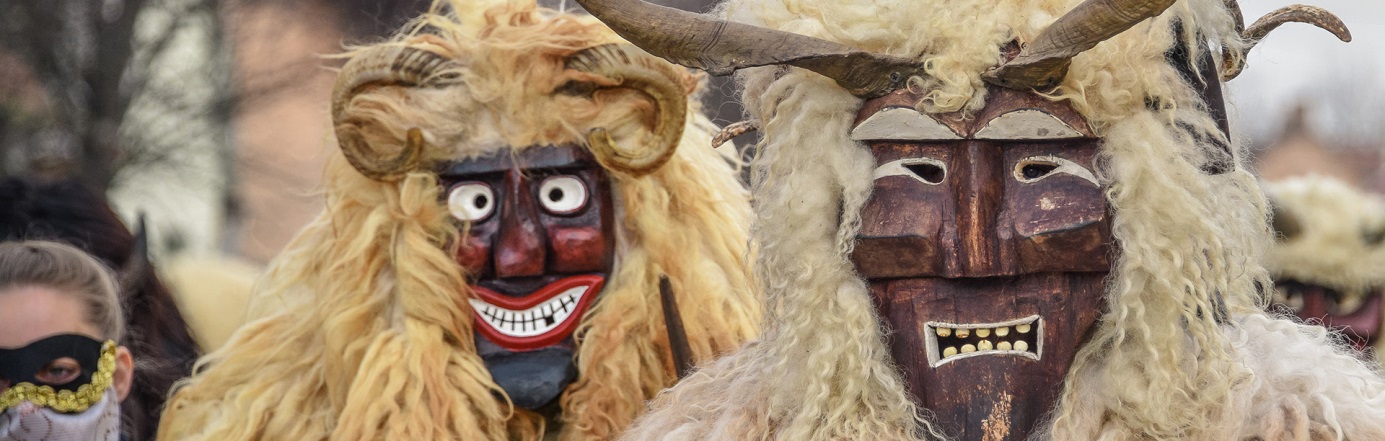 „Feltüzesedve árad a jókedv, gyűlnek a busók az asztal körül.
Nagy zenebonával hív a Poklada, ház apraja s nagyja egyként örül.
Asszonyok, lányok hoznak kalácsot, kolbászt és fánkot, meg jó ízű bort,
kürtök, kolompok, s kereplők hangja a téltemetésre űli e tort.”Grain András: Poklada /részlet/A kvíz beküldési határideje 2018.02.28.A BusójárásMelyik Mohácson élő nemzetiség népszokása a Busójárás?sokácnémetszerbA monda szerint a Mohács-szigeti mocsárvilágba menekült őslakosok megelégelve a rabigát, ijesztő álarcokba öltözve, maguk készítette zajkeltő eszközökkel, az éj leple alatt csónakokkal átkelve a ______________, kizavarták a törököket Mohácsról. Melyik folyón keltek át?Dráván TiszánDunánMelyik mohácsi köztisztviselő nevéhez fűződik a népszokás felélesztése, a város idegenforgalmi koncepciójába illesztésének gondolata az 1930-as években? Brand EdeHorváth KázmérPrakatur TamásKi készítette az első ismert művészi fényképet a busókról? Zelesny KárolyKankovszky ErvinWilhelm GáborA busó öltözete régen is olyan volt, mint ma: szőrével kifordított rövid bunda, szalmával kitömött gatya, amelyre színes, gyapjúból kötött cifra harisnyát húztak, lábukon bocskort viseltek. A leglényegesebb azonban, ami a busót busóvá teszi: a fűzfából faragott, hagyományosan állatvérrel festett birkabőrcsuklyás álarc. A felsoroltak közül kik voltak híres maszkfaragók?Salga IstvánKalkán Mátyás mindkettenHogy nevezik Mohácson a lefátyolozott arcú nőket és a lakodalmas viseletbe öltözött férfiakat, továbbá a karneváli jelmezű alakokat?maskarásokjankelékbusókA vízkereszttől hamvazószerdáig, a nagyböjt kezdetéig tartó időszak, a farsang, az európai kultúrkörben tradicionálisan a vidám mulatságok és lakomák időszaka. Ebben az időszakban szokták megrendezni a Busójárást is. Idén mikorra esik a Busójárás?január 25–31.február 1–8.február 8–13.Melyik évben lett hungaricum a Busójárás?199920132017A télűző fesztivál, a „farsang farka” három napig, farsang vasárnapjától húshagyó keddig tart, amelynek csúcspontja a karnevál. A „műsor” fő elemei: a partraszállás, a jelmezes felvonulás és a koporsó vízre bocsátása. Ezután a jelmezesek a főtérre vonulnak. Sötétedéskor az egybegyűltek máglyagyújtással égetik el a telet jelképező koporsót és a főtéren körtáncokat járnak. Hogy nevezik a táncukat?kólócsárdásjenkaRégen a tülkölő, kereplő, kolompot rázó busócsoportok célja az volt, hogy házról-házra járva jókívánságaikat kifejezve, varázslataikat elvégezzék, cserébe ezért étel-ital adományokban részesültek. Ma a busók érintettsége is többszintű, hiszen vannak, akik zenészek, táncosok, vagy maszkfaragók is, akik alkalmilag más csoportokkal is rituális kapcsolatba kerülnek. A busók alárendelik magukat a csoportok belső szabályrendszerének, a csoportok pedig a közös cél, az ünnep létrehozásában és megélésében önmagukat „busótársadalomként” definiálják. Megközelítőleg hány busócsoport létezik Mohácson?2540-43100A koporsóégetés hagyománya szorosan kötődik a Busójáráshoz. Melyik nap szokták megrendezni?húshagyókeddfarsangvasárnapa Busójárás mindegyik napjánA mohácsi busójárás bibliográfiája (1862–2014) több mint ezerhétszáz tételből álló mű. A kötetből nyomon követhető, hogyan lett egy eredetileg tiltott, vad népszokásból támogatott idegenforgalmi látványosság; hogyan lett egy eredetileg szűk körben ismert sokac hagyományból Mohács multikulturális és világszerte ismert nevezetessége. Melyik könyvtár kiadványa az említett bibliográfia?Csorba Győző KönyvtárMohácsi Jenő Városi KönyvtárOrszágos Széchényi KönyvtárMohácsi népszokások a farsangon címmel jelent meg az első busókról szóló cikk Kugyeray Ede mohácsi postamester tollából. Melyik évben?19191862187913+1. A városközpontban létrehozott Busóudvar komplexum célja, hogy az érdeklődők megismerhessék a több évszázados farsangi népszokást, ízelítőt kapjanak annak páratlan hangulatából. Interaktív tárlatvezetéssel, kézműves kirakodóvásárral, vásárlási lehetőséggel. Mikor van nyitva a Busóudvar?csak Busójáráskoraz év minden napjánáprilistól októberigKérjük, adja meg nevét és elérhetőségét!